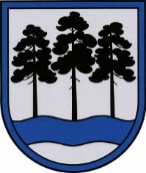 OGRES  NOVADA  PAŠVALDĪBAReģ.Nr.90000024455, Brīvības iela 33, Ogre, Ogres nov., LV-5001tālrunis 65071160, e-pasts: ogredome@ogresnovads.lv, www.ogresnovads.lv PAŠVALDĪBAS DOMES SĒDES PROTOKOLA IZRAKSTS20.Par grozījumiem Ogres novada pašvaldības domes 2023.gada 25.maija lēmumā “Par nekustamā īpašuma Meža prospektā 14, Ogre, Ogres nov. nodošanu Ogres Centra pamatskolas valdījumā”Ogres novada pašvaldības (turpmāk – Pašvaldība) domes 2021.gada 5.augustā apstiprinātie iekšējie noteikumi Nr.22/2021  “Profesionālās ievirzes izglītības iestādes “Ogres novada sporta centrs” nolikums” noteic, ka Ogres novada sporta centrs (turpmāk – Sporta centrs) ir Pašvaldības domes dibināta profesionālās ievirzes sporta izglītības iestāde, kas savā darbībā īsteno profesionālās ievirzes sporta izglītības programmas.Lai nodrošinātu Sporta centru ar telpām tās funkciju izpildes nodrošināšanai, nepieciešams nodot Sporta centra valdījumā sporta ēku (sportistu ģērbtuves) un stadionu Meža prospektā 14, Ogre, Ogres nov.	Saskaņā ar Pašvaldību likuma 73.panta astoto daļu, dome vai tās pilnvarota persona lemj par pašvaldības kustamā un nekustamā īpašuma nodošanu starp pašvaldības iestādēm.Pamatojoties uz Pašvaldību likuma 73.panta astoto daļu,balsojot: ar 22 balsīm "Par" (Andris Krauja, Artūrs Mangulis, Atvars Lakstīgala, Dace Kļaviņa, Dace Māliņa, Dace Veiliņa, Daiga Brante, Dainis Širovs, Egils Helmanis, Gints Sīviņš, Ilmārs Zemnieks, Indulis Trapiņš, Jānis Iklāvs, Jānis Kaijaks, Jānis Siliņš, Kaspars Bramanis, Pāvels Kotāns, Raivis Ūzuls, Rūdolfs Kudļa, Santa Ločmele, Toms Āboltiņš, Valentīns Špēlis), "Pret" – nav, "Atturas" – nav, Dzirkstīte Žindiga balsojumā nepiedalās, ievērojot likumā “Par interešu konflikta novēršanu valsts amatpersonu darbībā” paredzētos lēmumu pieņemšanas ierobežojumus,Ogres novada pašvaldības dome NOLEMJ:Izdarīt Ogres novada pašvaldības domes 2023.gada 25.maija lēmumā “Par nekustamā īpašuma Meža prospektā 14, Ogre, Ogres nov. nodošanu Ogres Centra pamatskolas valdījumā” šādus grozījumus:  papildināt lēmuma nosaukumā aiz vārdiem “Ogres centra pamatskolas” ar vārdiem “un Ogres novada sporta centra”; svītrot 1.punktā vārdus un skaitļus “un ēkas ar kadastra apzīmējumu 7401 003 0313 003”; papildināt ar 1.1 punktu šādā redakcijā:“1.1 Nodot Ogres novada sporta centra valdījumā no 2023.gada 1.jūlija Ogres novada pašvaldībai piederošā nekustamā īpašuma Meža prospekts 14, Ogre, Ogres nov., kadastra numurs 7401 003 0313, daļu: sporta ēku (sportistu ģērbtuves) ar kadastra apzīmējumu 7401 003 0313 003 un stadionu”;	Papildināt 2.punktā aiz vārdiem “Ogres Centra pamatskolai” ar vārdiem “un Ogres novada sporta centram”; Papildināt 3.punktā aiz vārdiem “Ogres Centra pamatskola” ar vārdiem “un Ogres novada sporta centrs”.Kontroli par lēmuma izpildi uzdot Ogres novada pašvaldības domes priekšsēdētāja vietniekam. (Sēdes vadītāja,domes priekšsēdētāja E.Helmaņa paraksts)Ogrē, Brīvības ielā 33Nr.92023.gada 15.jūnijā